Gender: MaleAge: 68Species: HumanPhysical Appearance: This senator is always dressed very formal and looks professional. He has gray but, shows his wisdom over his age. He is a stocky build but not too fat so he maintains a beacon of power and intimidation. He stands at 1.6 meters and is approximately 95 kilograms. History: The senator was raised in a powerful family with his father being a governor and his mother being an ambassador to his home planet. When he was old enough, the senator enlisted in the imperial storm trooper corps. He became fined tuned to weapons and mastered an art of war. After he served his time in the military, he returned home and ran for governor. He easily gained the seat of governor with his popularity of being a war veteran. He learned skills of governing from his father, naming his own father his personal advisor. His parents died which prompted him to leave office and pursue a different path. He became legislator chairman of his planet and has been in this position as of now.Strengths/Weaknesses: This senator is very knowledgeable in politics with his personal experience and direct exposure to it early in his life. Through his military experience he has a different perspective of making decisions than most politicians. He is very loyal to his seat and does what he feels is the right decision based on the will of his people that he represents. He lacks the steadfast ability to make a decision under pressure. This is not always a weakness, as he will take the time to analyze the issue and make the appropriate decision based on his available options. He has a strong sense of character through his loyalty and modesty. He has a politician’s sense of personality with his natural image and ability of manipulation. He has his own internal focus with his high esteem and unshakable confidence. He will always strive for achievement and accomplishment in the best interests of his position.        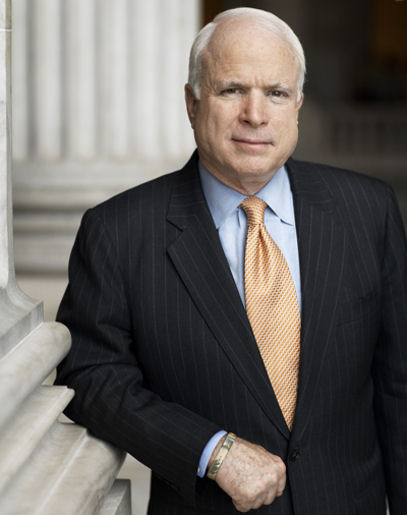 